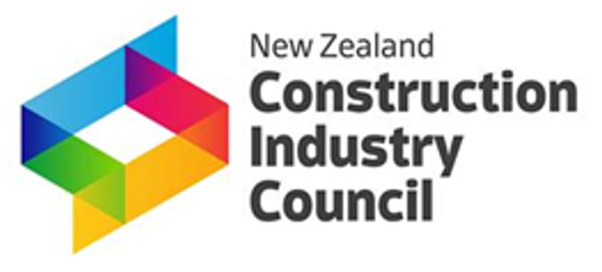 NZCIC statement on construction carbon emissions9th May 2022NZCIC purpose is to be the cohesive voice driving industry well-being and performance for a better built environment for New Zealand. The NZCIC recognises that Aotearoa New Zealand and the world is in a climate emergency. Together, we are committed to driving the construction sector to slash our emissions and play a leading role on the path towards a world that stays within 1.5 degrees of warming.  NZCIC supports the drive to net zero carbon, with construction playing its part through improved design, material selection, and education and training for the sector and consumers.Resilience - NZCIC would like to see buildings and homes built to be resilient to our changing climate, with the New Zealand Building Code being amended to reflect those climatic changes.  Embodied carbon - NZCIC would  like to see a substantial reduction in the carbon emissions created by the extraction and manufacturing of building materials (embodied carbon), compared to 2021.  The methodology for measuring and reducing these emissions is still being finalised in Aotearoa New Zealand, but it is clear, that the reductions needed are in the order of over 30% by 2030.  NZCIC is material agnostic and encourages those choosing materials to, as much as possible, consider cradle to cradle embodied carbon, and promote a circular economy while reducing  upfront emissions.Operational carbon - The NZCIC goals are that by 2030 all new buildings and homes in Aotearoa New Zealand use near zero energy to run.  The NZCIC encourages Government to consider consumers who have limited alternative options, such as those in rural locations, when analysing options such as phasing down of fossil gas. NZCIC wants our sector to achieve these goals and will encourage and assist our members to drive down carbon emissions.  NZCIC will ensure that lower carbon outcomes for construction are a priority in our work programme. 